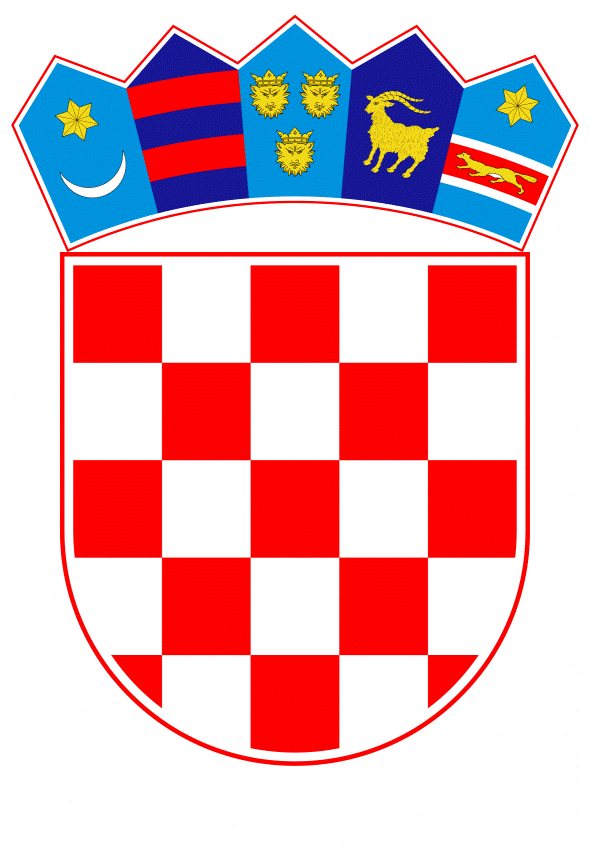 VLADA REPUBLIKE HRVATSKEZagreb, 4. siječnja 2024._____________________________________________________________________________________________________________________________________________________________________________________________________________________________Banski dvori | Trg Sv. Marka 2 | 10000 Zagreb | tel. 01 4569 222 | vlada.gov.hrPRIJEDLOGNa temelju članka 31. stavka 2. Zakona o Vladi Republike Hrvatske (»Narodne novine«, br. 150/11, 119/14, 93/16, 116/18 i 80/22) i članka 13. stavka 1. Zakona o reprezentativnosti udruga poslodavaca i sindikata (»Narodne novine«, br. 93/14 i 26/15), Vlada Republike Hrvatske je na sjednici održanoj ________ 2024. godine donijela 
ODLUKUo pokretanju postupka pregovora o sklapanju izmjena i dopuna Kolektivnog ugovora za državne službenike i namještenike i imenovanju pregovaračkoga odbora Vlade Republike HrvatskeI.Pokreće se postupak pregovora o sklapanju izmjena i dopuna Kolektivnog ugovora za državne službenike i namještenike („Narodne novine“, br. 56/22, 127/22, 58/23 i 128/23). II.U pregovarački odbor Vlade Republike Hrvatske za pregovore o sklapanju izmjena i dopuna Kolektivnog ugovora za državne službenike i namještenike iz točke I. ove Odluke imenuju se:– Marin Piletić, ministar rada, mirovinskoga sustava, obitelji i socijalne politike, predsjednik– dr. sc. Davor Božinović, potpredsjednik Vlade Republike Hrvatske i ministar unutarnjih poslova, član– Ivan Anušić, potpredsjednik Vlade Republike Hrvatske i ministar obrane, član– izv. prof. dr. sc. Marko Primorac, ministar financija, član– dr. sc. Ivan Malenica, ministar pravosuđa i uprave, član.III.Za zamjenike članova pregovaračkoga odbora iz točke II. ove Odluke imenuju se:
– Dražen Opalić, Ministarstvo rada, mirovinskoga sustava, obitelji i socijalne politike – Danijela Stepić, Ministarstvo financija– Sanda Šimić Petrinjak, Ministarstvo unutarnjih poslova
– Olga Plazibat Novosel, Ministarstvo pravosuđa i uprave
– Branko Hrg, Ministarstvo obrane.IV.Ova Odluka stupa na snagu danom donošenja, a objavit će se u »Narodnim novinama«.Klasa:Urbroj:Zagreb, ____________PREDSJEDNIKmr. sc. Andrej PlenkovićOBRAZLOŽENJE	Vlada Republike Hrvatske i reprezentativni sindikati državne službe zaključili su 6. svibnja 2022. godine Kolektivni ugovor za državne službenike i namještenike („Narodne novine“, br. 56/22, 127/22 – Dodatak I., 58/23 – Dodatak II. i 128/23 – Dodatak III., u daljnjem tekstu: Kolektivni ugovor), a koji je sklopljen na određeno vrijeme od četiri godine.Ovim Kolektivnim ugovorom utvrđuju se prava i obveze iz rada i po osnovi rada državnih službenika i namještenika zaposlenih u državnim tijelima, odnosno tijelima državne uprave, za čije se plaće i druga materijalna prava sredstva osiguravaju u državnom proračunu, odnosno riznici prema posebnom propisu.Temeljem članka 105. Kolektivnog ugovora, ako tijekom važenja istog stupi na snagu novi posebni propis o plaćama u državnoj odnosno javnim službama, ugovorne strane će, u roku od 15 dana od dana stupanja na snagu novog propisa o plaćama, započeti s pregovorima o izmjenama i dopunama zbog usklađivanja s novim posebnim propisom.Izmjene i dopune Kolektivnog ugovora radi usklađenja moraju biti sklopljene do prve isplate plaće prema novom propisu, a koja bi se trebala isplatiti u travnju za mjesec ožujak 2024. Prema odredbama Zakona o reprezentativnosti udruga poslodavaca i sindikata („Narodne novine“, br. 93/14 i 26/15) u slučaju pregovaranja o sklapanju kolektivnog ugovora kojim se ugovaraju prava zaposlenih za koje se sredstva za plaće i druga materijalna prava radnika osiguravaju u državnom proračunu, odnosno riznici prema posebnom propisu, reprezentativni sindikati mogu pregovarati o sklapanju kolektivnog ugovora samo s pregovaračkim odborom koji imenuje ili za to ovlasti Vlada Republike Hrvatske.Slijedom navedenoga, potrebno je pokrenuti postupak pregovora o sklapanju izmjena i dopuna Kolektivnog ugovora s reprezentativnim sindikatima državne službe pa se, u tom cilju, predlaže imenovanje pregovaračkoga odbora Vlade Republike Hrvatske. Predlagatelj:Ministarstvo rada, mirovinskoga sustava, obitelji i socijalne politikePredmet:Prijedlog odluke o pokretanju postupka pregovora o sklapanju izmjena i dopuna Kolektivnog ugovora za državne službenike i namještenike i imenovanju pregovaračkoga odbora Vlade Republike Hrvatske